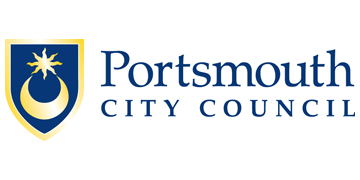 Covid-19: School attendance risk assessment for children and young people with an EHC Plan/draft EHC PlanSection 1 – ScreeningSection 2 - Full risk assessment Please can completed risk assessment information be provided for all children in your school, college or setting with an EHCP and uploaded to SSE (path: Documents>SEN>COVID EHCP Risk Assessments). Please also email sen.education@secure.portsmouthcc.gov.uk to alert us to this or if you are unable to upload in our preferred way to SSE, please email the document as an attachment to the same email address. This is a secure email and therefore you can include children's names. Please do not upload, or send as an attachment, risk assessments without children's names, as these are hard to identify. Files should be named CRA_SurnameForenameDOBDDMMYYYY_2020MMDD (i.e. COVID Risk Assessment (CRA)_Pupil Surname, then Forename, their date of birth and then date of file creation). The most recent 'live' version of these documents will be kept on SSE at the file path above. Name of child or young person:DOB:Name of person completing this risk assessment template:NC Year:	 School, college, early years setting:Is the child/young person eligible for Free School Meals? Yes          No           Social Worker:Social Worker:Is the child/young person known to Social Care?Yes          NoOther professionals involved:Other professionals involved:Are they on Child Protection Register?Yes          NoOther professionals involved:Other professionals involved:Are they a Child Looked After?Yes          NoOther professionals involved:Other professionals involved:Are they on a Child in Need plan?Yes          NoOther professionals involved:Other professionals involved:Were they previously in careYes          NoOther professionals involved:Other professionals involved:Is health service input required for the child/young person?Yes          NoHealth contact:NHS number?Health contact:NHS number?Is one adult at home both a key worker and unable to work at home/combine work with child careIs one adult at home both a key worker and unable to work at home/combine work with child careYes       NoDetails of employer/sYes       NoDetails of employer/sIs anyone else in the household identified as being in a Covid 19 vulnerable group e.g. advised to shield for 12 weeks?Is anyone else in the household identified as being in a Covid 19 vulnerable group e.g. advised to shield for 12 weeks?Yes       NoDetails:Yes       NoDetails:Is anyone else in the household identified as having physical or mental health needs not relating to Covid 19 which could impact on the child?Is anyone else in the household identified as having physical or mental health needs not relating to Covid 19 which could impact on the child?Yes       NoDetails:Yes       NoDetails:Are there other concerns about welfare to self or others?Has this child been highlighted to your school's LA Link Co-ordinator?Are there other concerns about welfare to self or others?Has this child been highlighted to your school's LA Link Co-ordinator?Yes        No        If no, please ensure this information is shared as part of the next phonecallYes        No        If no, please ensure this information is shared as part of the next phonecallIs a full risk assessment recommended for the individual? Is a full risk assessment recommended for the individual? Yes        No        If yes, please complete page 2Yes        No        If yes, please complete page 2School/college/ Early Years setting overviewSocial Care needs overviewHealth needs overview Family, child or young person views – to be completed by phone/emailFamily, child or young person views – to be completed by phone/emailPotential HazardPotential risk to being at home Potential risk to being in an education settingMeasures available to reduce risk (e.g. medication, use of carers, external support, training, PPE etc)Who is available at home to look after the child? Does the child or young person have underlying health concerns? To what extent are the family able to meet the child or young person's health and care needs safely at home (medication, equipment, training, other)?Is there an identified safeguarding risk? If so, has a referral been made to MASH?To what extent are the family able to ensure the wellbeing of the child/young person out of school and help to mitigate wellbeing risks?What are the risks to the child or young person if education or other elements of EHC plan provision cannot be delivered?Does the child or young person constitute a risk to another family member? What help can be given to mitigate this risk?Does the child or young person pose a risk to others in the setting, e.g. physical or hygienic (spitting, licking, touching)? Does/Can the child understand and use social distancing and hand washing?Does the child require positive handling intervention to support regulation? Is the child or young person a young carer?Does the child or young person have attachment needs and require specific members of staff to support them in the setting?What is the education offer being made and how can the child or young person access it?i.e. weblink, examples etc.Is any different/additional support required?Risk assessment decisionEducation place required       Able to be at home and receive education supportNameSignatureDate